Технологическая карта создания рисунка «Осеннее дерево» с помощью зубной щетки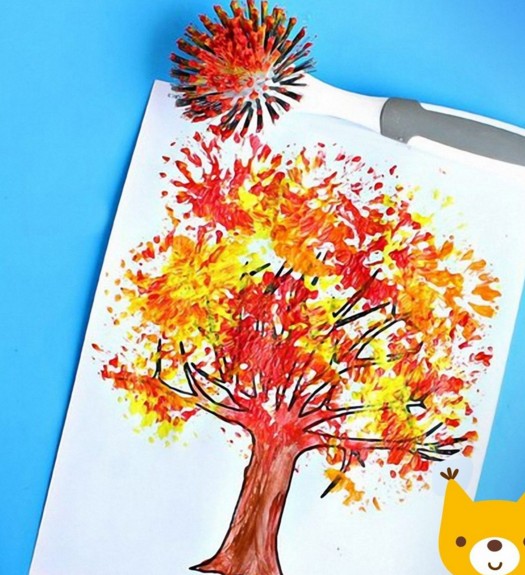 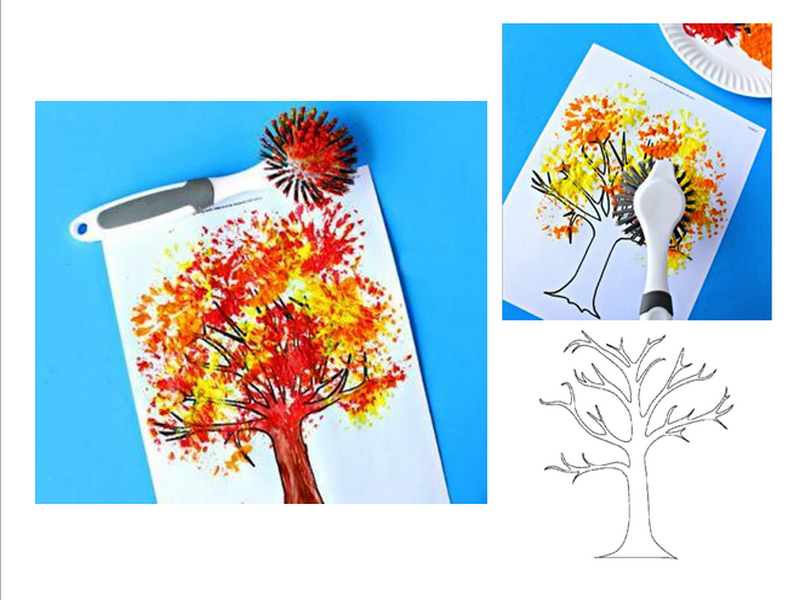 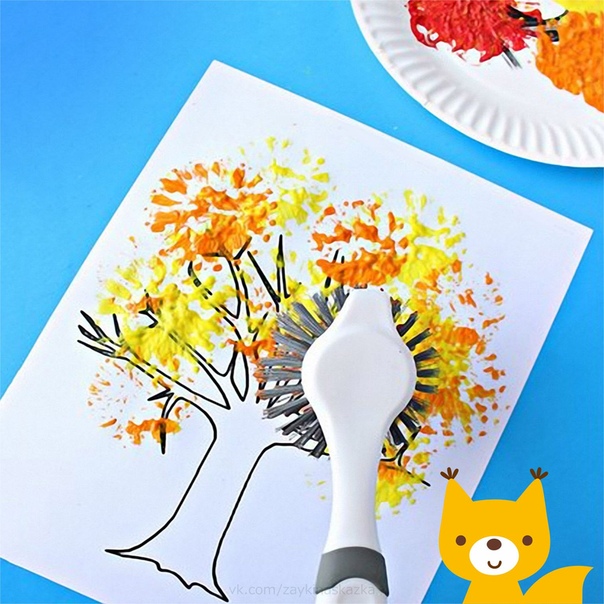 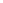 Материалы: шаблон дерева, коричневый фломастер, краски гуашь, зубная щетка.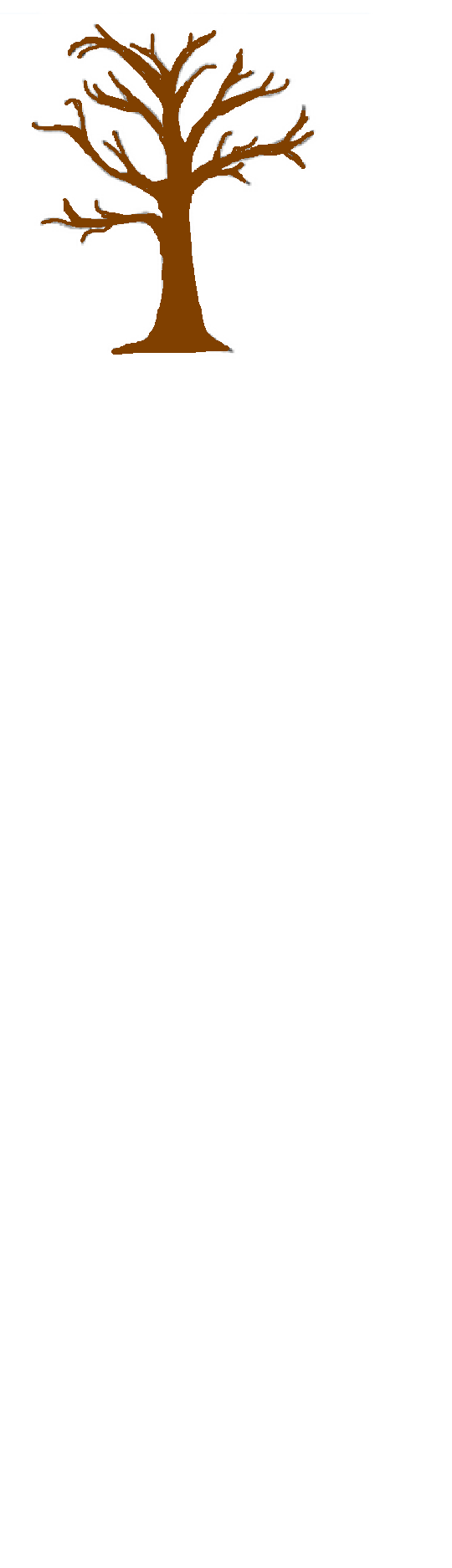 